Министерство образования Республики БеларусьУчреждение ОбразованияБЕЛОРУССКИЙ ГОСУДАРСТВЕННЫЙ УНИВЕРСИТЕТИНФОРМАТИКИ И РАДИОЭЛЕКТРОНИКИКафедра электроники Лабораторная работа № 2«Исследование полупроводниковых диодов»Проверил:									Выполнили:										ст. гр. Минск 202_Порядок выполнения работы:Ознакомиться с методическим описанием лабораторной работы. (Теоретическое описание лабораторной работы изложено в методическом пособии [1], стр. 9-26).Получить у преподавателя необходимый комплект для проведения лабораторной работы.Уточнить количество и типы исследуемых приборов у преподавателя.Собрать схему, представленную на рисунке 1 данного отчета, для одного из исследуемых приборов.Исследовать прямую вольт-амперную характеристику (ВАХ) для каждого исследуемого прибора. Для этого необходимо:установить пробное напряжение на выходе блока питания равное Uпит = 2В;с помощью амперметра определить текущий ток в схеме;при необходимости подогнать напряжение на выходе блока питания таким образом, чтобы показания амперметра соответствовали значениям в заполняемой таблице;записать показание измерительного вольтметра диода в ячейку, соответствующую текущему подогнанному значению тока;аналогичным образом заполнить таблицы 1-3 данного отчета (качественный вид и описание ВАХ представлены в методическом пособии [1], стр. 16).Собрать схему, представленную на рисунке 2 данного отчета, для одного из исследуемых приборов.Исследовать обратную вольт-амперную характеристику (ВАХ) для каждого исследуемого прибора. Для этого необходимо:установить напряжение на выходе блока питания в соответствии с заполняемой таблицей;переключить амперметр на минимальный предел измерения тока;записать показания амперметра в соответствующую таблицу;аналогичным образом заполнить таблицы 4-5 данного отчета;таблицу 6 необходимо заполнять по методике пункта 5 с пробным напряжением Uпит = 20 В.Исследовать однополупериодный диодный выпрямитель.8.1 Собрать схему, представленную на рисунке 3. Включить генератор и установить уровень амплитуды равный Uг = 5 В (при необходимости контролировать уровень генератора осциллографом). Форма сигнала – синусоидальная. Установить частоту генератора 200 Гц. 8.2 Установить конденсатор С1 номиналом 10 мкФ, вынуть резистор нагрузки (R1) и измерить уровень постоянного напряжения на выходе выпрямителя (Uпост.вых) с помощью вольтметра. После измерения резистор нагрузки установить обратно в макетную плату.8.3 С помощью осциллографа определить амплитуду пульсации (от нижнего пика сигнала до верхнего пика сигнала) при трех различных емкостях фильтрующего конденсатора (С1), а также при его отсутствии (С1 = 0).  Показания занести в таблицу 7 данного отчета. Зарисовать осциллограммы исследуемых сигналов.Предоставить измеренные данные на проверку преподавателю.[1] – Электронные приборы. Лабораторный практикум: учеб.-метод. пособие. В 2 частях. Часть 1: Активные компоненты полупроводниковой электроники / А. Я. Бельский – Минск : БГУИР, 2012Порядок оформления отчета:По измеренным данным построить соответствующие графики.По построенным графикам рассчитать статическое и дифференциальное сопротивления исследуемых приборов в окрестностях рабочей точки I = 5 мА (для стабилитрона рабочая точка определяется на обратной ветви ВАХ).  Определить коэффициент пульсаций диодного выпрямителя при различных значениях емкости фильтрующего конденсатора. Записать общие выводы по проделанной лабораторной работе.1 Цель работы Изучить устройство, принцип действия, систему обозначений, параметры и характеристики полупроводниковых диодов, типовые схемы включения и области их применения. Экспериментально исследовать вольт-амперные характеристики диодов (ВАХ), и рассчитать по измеренным характеристикам их параметры.2 Ход работы2.1 Исследование прямой ветви ВАХ полупроводниковых приборовДля исследования прямой ветви ВАХ полупроводниковых приборов собрана цепь по схеме, представленной на рисунке 1.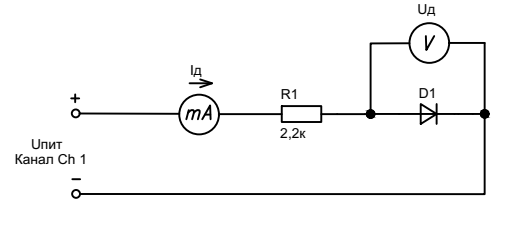 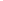 Рисунок 1 – Схема электрическая для исследования прямой ветви ВАХ диодаСогласно пункту 5 исследованы прямые ветви ВАХ диодов. Результаты исследований занесены в таблицу 1, таблицу 2, таблицу 3.Таблица 1 – Результаты измерения диода AA118 / диода Шоттки 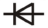 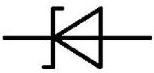 Таблица 2 – Результаты измерения диода 1N4007 Таблица 3 – Результаты измерения стабилитрона ZPD 10 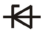 2.2 Исследование обратных ветвей ВАХ полупроводниковых приборовДля исследования обратной ветви ВАХ полупроводниковых приборов собрана цепь по схеме, представленной на рисунке 2.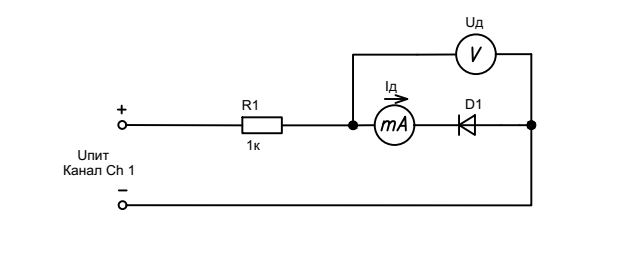 Рисунок 2 – Схема электрическая для исследования обратной ветви ВАХ диода Согласно пункту 7 исследованы обратные ветви ВАХ диодов. Результаты исследований занесены в таблицу 4, таблицу 5, таблицу 6Таблица 4 - Результаты измерения диода AA118 / диода Шоттки Таблица 5 - Результаты измерения диода 1N4007 Таблица 6 – Результаты измерения стабилитрона ZPD 10 2.3 Исследование однополупериодного диодного выпрямителяДля исследования однополупериодного диодного выпрямителя собрана цепь по схеме, представленной на рисунке 3.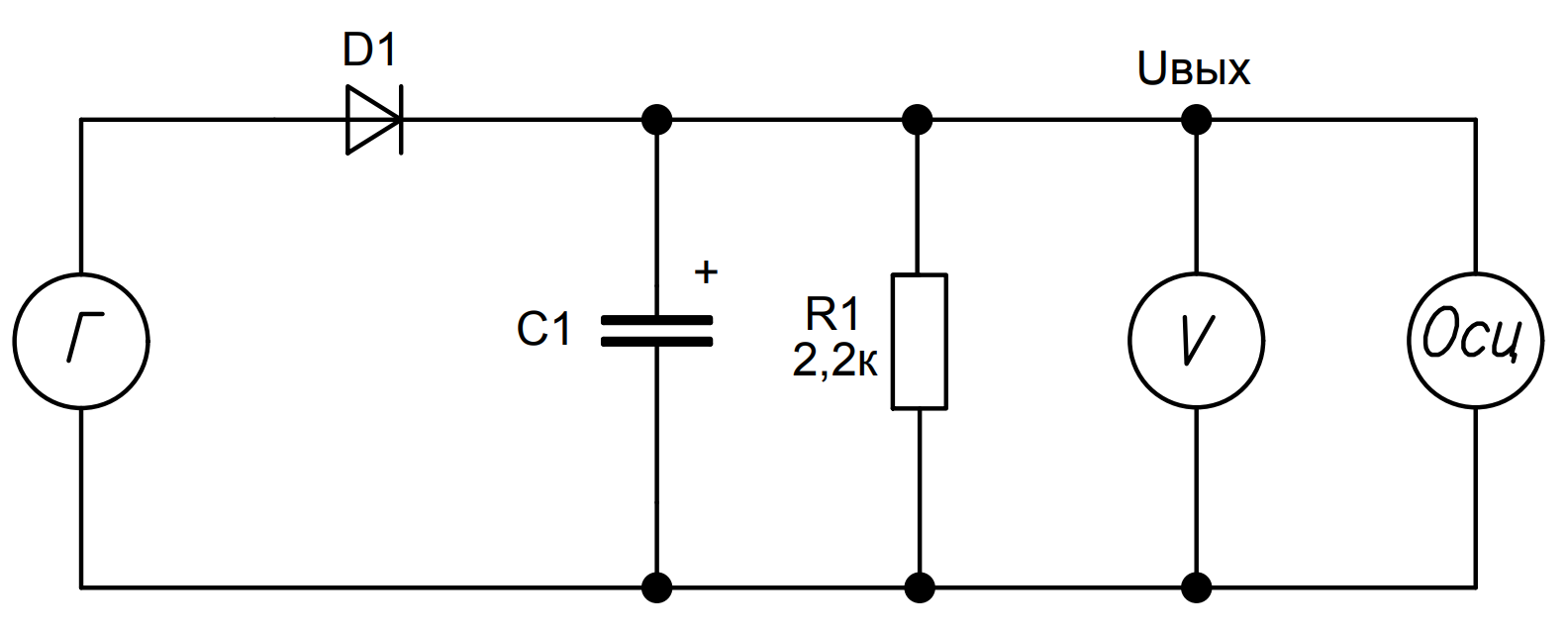 Рисунок 3 – Схема электрическая для исследования диодного выпрямителяНа генераторе установили сигнал с заданными параметрами согласно пункту 8.1. Согласно пункту 8.2 измерили уровень постоянного напряжения на выходе выпрямителя, который составил:Uпост.вых = ………… В.Согласно пункту 8.3 исследовали влияние фильтрующего конденсатора на уровень выходных пульсаций выпрямителя. Результаты исследований занесены в таблицу 7.Таблица 7 – Результаты измерения амплитуды пульсаций выпрямителя2.4 Результаты экспериментальных исследованийПо результатам измерений полупроводниковых приборов построены графики их вольт-амперных характеристик (рисунки 4 – 5).Рисунок 4 – График ВАХ выпрямительных диодовРисунок 5 – График ВАХ стабилитрона2.5 Расчет параметров исследованных полупроводниковых приборовПо построенным графикам характеристик диодов рассчитаны их статические и дифференциальные сопротивления в окрестностях рабочей точки I = 5мА:Для диода AA118 / диода ШотткиRпр1 =  rдиф1 = Для диода 1N4007Rпр2 =  rдиф2 = Для стабилитрона ZPD 10 на обратной ветви ВАХRобр3 =  rдиф.обр3 = 2.6 Расчет коэффициента пульсаций диодного выпрямителя	По формуле  рассчитали коэффициент пульсаций выпрямителя при различном номинале фильтрующего конденсатора.ku [1 мкФ] = …………………………… = …………ku [10 мкФ] = …………………………… = …………ku [100 мкФ] = …………………………… = …………3 ВыводыIд, мА00,10,050,250,10,50,110,120,130,1Uд, В0Iд, мА40,150,160,170,180,190,1100,1Uд, ВIд, мА00,10,050,250,10,50,110,120,130,1Uд, В0Iд, мА40,150,160,170,180,190,1100,1Uд, ВIд, мА00,10,050,250,10,50,110,120,130,1Uд, В0Iд, мА40,150,160,170,180,190,1100,1Uд, ВIд, мкА0Uобр, В0135101520Iд, мкА0Uобр, В0135101520Iд, мА00,10,050,250,10,50,110,120,130,1Uобр, В0Iд, мА40,150,160,170,180,190,1100,1Uобр, ВС1, мкФ0110100Uп, мВ